В соответствии с пунктом 1 статьи 3, пунктом 1 статьи 4 и пунктом 1 статьи 5 Федерального закона от 21 июля 1997 г. № 116-ФЗ «О промышленной безопасности опасных производственных объектов» (Собрание законодательства Российской Федерации, 1997, № 30 ст. 3588; 2011, № 30, ст. 4596; 2021, № 24, ст. 4188), пунктом 1 и подпунктом 5.2.2.16(1) пункта 5 Положения о Федеральной службе по экологическому, технологическому
и атомному надзору, утвержденного постановлением Правительства Российской Федерации от 30 июля 2004 г. № 401 (Собрание законодательства Российской Федерации, 2004, № 32, ст. 3348; 2011, № 50, ст. 7385; 2021, № 50, ст. 8591), приказываю:1. Внести изменения в Федеральные нормы и правила в области промышленной безопасности «Правила безопасности при разработке угольных месторождений открытым способом», утвержденные приказом Федеральной службы по экологическому, технологическому и атомному надзору от 10 ноября 2020 г. № 436 (зарегистрирован Министерством юстиции Российской Федерации 21 декабря 2020 г., регистрационный № 61624), согласно приложению к настоящему приказу.2. Настоящий приказ вступает в силу 1 сентября 2023 г. и действует
до 1 января 2027 г.Руководитель                                                                               А.В. ТрембицкийПункт 4 изложить в следующей редакции:«4. Строительство, реконструкция угольного разреза осуществляются на основании проектной документации на строительство (реконструкцию) угольного разреза, получившей положительное заключение государственной экспертизы. Эксплуатация угольного разреза ведется по техническому проекту разработки месторождения полезного ископаемого или его части в границах карьерного поля, согласованному с комиссией, которая создается федеральным органом управления государственным фондом недр1.В целях обеспечения изоляции углесодержащих пород
в неиспользуемых горных выработках и выработанных пространствах разрезов, организация по мере отработки участков недр, переданных
в пользование, обязана планировать и осуществлять мероприятия по засыпке отработанных участков угольного разреза в рамках технических этапов рекультивации.».Пункт 6 изложить в следующей редакции:«6. Работы по консервации и ликвидации горных выработок угольного разреза должны выполняться при условии наличия технического проекта (документации) по ликвидации и консервации горных выработок, согласованного с комиссией федерального органа управления государственным фондом недр или его территориального органа, утвержденного организацией, принявшей решение о ликвидации или консервации горных выработок угольного разреза1, при наличии положительного заключения экспертизы промышленной безопасности.».Дополнить пунктом 7(1), следующего содержания:«7(1). Временная приостановка работ по добыче угля и проведению горных выработок, в связи с отсутствием спроса на добываемое сырьё или иными экономическими причинами, может осуществляться на период до 6 месяцев. Для временной приостановки угольного разреза разрабатываются мероприятия по обеспечению безопасности работ, связанных с пользованием недрами, предусматривающие сохранность горных выработок, буровых скважин, зданий и сооружений, предотвращение затоплений, пожаров
в горных выработках, изменения условий разработки угольных пластов
в многолетних мерзлых породах, контроль геомеханических процессов на весь период приостановки. Мероприятия по обеспечению безопасности работ, связанных с пользованием недрами, на время приостановки угольного разреза утверждаются техническим руководителем (главным инженером) угледобывающей организации, рассматриваются и согласовываются в рамках плана развития горных работ.Мероприятия по обеспечению безопасности работ, связанных
с пользованием недрами, на время приостановки угольного разреза могут быть продлены до разработки и согласования технического проекта консервации или ликвидации угольного разреза, но не более чем на 6 месяцев.
До окончания временной приостановки или до возобновления горных работ осуществляется обследование угольного разреза комиссией, созданной распорядительным документом руководителя угольного разреза,
с составлением акта обследования на предмет оценки безопасного состояния горных выработок, утверждаемым главным инженером угольного разреза.».Пункт 10 изложить в следующей редакции:«10. Работники рабочих профессий угольных разрезов, а также сторонних организаций, осуществляющих ведение работ на территории угольного разреза, должны иметь квалификацию, соответствующую профилю выполняемых работ, а также удостоверения на право управления оборудованием соответствующего типа4, должны быть обучены безопасным приемам работы, знать сигналы аварийного оповещения, правила поведения при авариях, указанных в инструкциях по охране труда по профессии и видам работ, места расположения средств спасения, иметь и применять средства индивидуальной защиты. Работники рабочих профессий не реже чем через каждые шесть месяцев должны проходить повторный инструктаж по охране труда и не реже одного раза в двенадцать месяцев – обучение и проверку знаний инструкций по охране труда по профессии и видам работ,
в соответствии с Правилами обучения по охране труда и проверки знания требований охраны труда, утвержденными постановлением Правительства Российской Федерации от 24 декабря 2021 г. № 2464 (Собрание законодательства Российской Федерации, 2022, № 1, ст. 5187).».После заголовка главы II «ВЕДЕНИЕ ГОРНЫХ РАБОТ» дополнить подзаголовком следующего содержания:«Общие требования».Пункт 14 изложить в следующей редакции:«14. Каждое рабочее место в течение смены должен осматривать горный мастер, а в течение суток – начальник участка или его заместитель, которые обязаны при наличии нарушений требований правил безопасности отразить их в книге (журнале) приема-сдачи смен и принять меры по их устранению.».Пункт 15 изложить в следующей редакции:«15. На каждой единице горного и транспортного оборудования должна находиться прошитая, пронумерованная, заверенная печатью организации (штампом) книга (журнал) приема-сдачи смен, порядок ведения которой определяется организацией, эксплуатирующей угольный разрез. Правильность ведения книги (журнала) приема-сдачи смен проверяют руководители и инженерно-технические работники угольного разреза или подрядной организации при посещении ими рабочих мест с отметкой в книге (журнале) приема-сдачи смен. Сроки проверок устанавливает руководитель (главный инженер) организации или технический руководитель (главный инженер) угольного разреза.Допускается электронное ведение книги (журнала) приема-сдачи смены в порядке, установленном организацией, эксплуатирующей угольный разрез, с обозначением сроков и порядка проверки правильности их ведения.».Пункт 33 изложить в следующей редакции:«33. При возникновении угрозы повреждения техники, техника выводится из опасной зоны на безопасное расстояние. При невозможности вывода техника должна быть обесточена или заглушена.».Пункт 36 изложить в следующей редакции:«36. Учебные тревоги по ПЛА с руководителями и работниками угольного разреза должны проводиться совместно с подразделением или представителем ПАСС(Ф), обслуживающим угольный разрез по согласованному графику.».Пункт 37 изложить в следующей редакции:«37. Учения по ПЛА на каждом угольном разрезе должны проводиться по графику, утвержденному техническим руководителем (главным инженером) угольного разреза.».Пункт 38 изложить в следующей редакции:«38. Буровзрывные, вскрышные, добычные и отвальные работы на угольном разрезе должны вестись с учетом инженерно-геологических условий и применяемого оборудования в соответствии с техническим проектом разработки месторождения и утвержденной техническим руководителем (главным инженером) угольного разреза документацией на производство работ (паспортом).».Пункт 39 изложить в следующей редакции:«39. В документации на производство работ (паспорте) должны указываться допустимые размеры рабочих площадок, берм, углов откоса, высоты уступа, призмы обрушения, расстояний от горнотранспортного оборудования до бровок уступа, развала взорванной горной массы или отвала, а также границы действия документации на производство работ (паспорта).».Пункт 40 изложить в следующей редакции:«40. Срок действия документации на производство работ (паспорта) устанавливается техническим руководителем (главным инженером) угольного разреза в зависимости от условий ведения горных работ. При изменении горно-геологических условий ведение горных работ должно быть приостановлено до пересмотра и утверждения документации на производство работ (паспорта).».Пункт 41 изложить в следующей редакции:«41. С документацией на производство работ (паспортом) должны быть ознакомлены под подпись лица технического надзора угольного разреза
и работники, ведущие установленные документацией (паспортом) работы.».Абзац первый пункта 50 изложить в следующей редакции:«50. Углы откосов рабочих уступов угольного разреза должны определяться документацией на производство работ (паспортом) с учетом физико-механических свойств горных пород согласно проекту на строительство (реконструкцию) угольного разреза или техническому проекту разработки месторождения или документации на техническое перевооружение и не должны превышать:».Пункт 51 изложить в следующей редакции:«51. Предельные углы откосов уступов и бортов угольного разреза (углы рабочего и устойчивого откосов), в том числе временно консервируемых участков бортов угольного разреза, а также отвалов вскрышных пород, устанавливаются проектом на строительство (реконструкцию) угольного разреза или техническим проектом разработки месторождения и могут быть скорректированы в процессе эксплуатации по данным геолого-маркшейдерской службы угольного разреза, по результатам дополнительных инженерных изысканий инженерно-геологических условий массива борта угольного разреза и (или) отвала при разработке проекта реконструкции угольного разреза или документации на техническое перевооружение.».Пункт 59 изложить в следующей редакции: «59. На угольных разрезах должен осуществляться контроль за состоянием бортов траншей, откосов уступов и отвалов, бортов угольного разреза. В зоне обнаружения признаков сдвижения пород горные работы должны быть прекращены и приняты меры по обеспечению устойчивости породного массива. Работы могут быть возобновлены с разрешения технического руководителя (главного инженера) угольного разреза по утвержденным им мероприятиям по безопасному ведению горных работ
в опасной зоне или документации (локальному проекту) на производство работ в опасной зоне.».Пункт 67 изложить в следующей редакции:«67. При использовании взаимосвязанных в работе механизмов расстояние между ними по горизонтали и вертикали определяется документацией на производство работ (паспортом), утвержденной техническим руководителем (главным инженером) угольного разреза.».Пункт 68 признать утратившим силу.Пункт 69 изложить в следующей редакции:«69. В проектной документации на разработку месторождения, сложенного породами, склонными к оползням, должны быть предусмотрены меры безопасности. Если склонность к оползням устанавливается в процессе ведения горных работ, необходимо внести изменения в проектную документацию
и осуществить предусмотренные в ней меры безопасности.».Седьмой абзац пункта 70 изложить в следующей редакции:«обеспечение надзора в течение одной смены бригадиров (звеньевых) средствами контроля за содержанием в атмосфере ядовитых продуктов взрыва.».Пункт 71 изложить в следующей редакции:«71. За выполнением мероприятий, указанных в пункте 70 настоящих Правил безопасности, должен осуществляться систематический контроль со стороны главных инженеров и специалистов угольного разреза и шахты,
с периодичностью, устанавливаемой в совместных мероприятиях при согласовании планов развития горных работ в территориальном органе Ростехнадзора.».В пункте 72 слова «указанных в подпунктах 2 – 5» заменить словами «указанных в абзацах втором – пятом».Пункт 79 признать утратившим силу.Пункт 80 изложить в следующей редакции:«80. Места, представляющие опасность для работников и оборудования (водоемы, затопленные выработки, очаги самонагревания породных отвалов, участки высокого уступа (борта), горные выработки с признаками деформации), должны быть обозначены предупредительными знаками
и оборудованы ограждениями или предохранительными валами.».Пункты 81-82 признать утратившими силу.Пункт 85 изложить в следующей редакции:«85. При ведении открытых горных работ в опасной зоне в проектной документации на строительство (реконструкцию) угольного разреза, или
в техническом проекте на разработку месторождения или в документации на техническое перевооружение, а также в документации (локальном проекте) на производство работ в опасной зоне или в мероприятиях по безопасному ведению горных работ в опасной зоне, выявленной в процессе эксплуатации участка месторождения, должны быть предусмотрены технические, технологические и организационные меры безопасности ведения горных работ в опасной зоне.».Пункт 86 изложить в следующей редакции:«86. При разработке проекта строительства (реконструкции) угольного разреза, технического проекта на разработку месторождения, документации на техническое перевооружение проектная организация устанавливает границы опасных зон согласно классификации опасных зон при ведении открытых горных работ, указанной в приложении № 1(1) настоящих Правил безопасности, и разрабатывает необходимые меры по обеспечению безопасного ведения горных работ в опасных зонах.».Пункт 87 изложить в следующей редакции:«87. В процессе ведения горных работ на угольном разрезе проектные решения по установлению перечня и границ опасных зон, а также меры по обеспечению безопасного ведения горных работ в опасных зонах, подлежат обязательному уточнению.В случае необходимости изменения вносятся в технический проект разработки месторождения, документацию на техническое перевооружение,
а также в документацию (локальный проект) на производство работ в опасной зоне, или мероприятия по безопасному ведению горных работ в опасной зоне. Документация (локальный проект) на производство работ в опасной зоне или мероприятия по безопасному ведению горных работ в опасной зоне утверждаются техническим руководителем (главным инженером) угольного разреза.».Пункт 88 изложить в следующей редакции:«88. При выявлении участка опасной зоны в процессе разработки месторождения горные работы на нем должны быть остановлены до разработки и утверждения мероприятий по безопасному ведению горных работ в опасной зоне или документации (локального проекта) на производство работ в опасной зоне, или разработки технического проекта разработки месторождения, или документации на техническое перевооружение, определяющих необходимые меры безопасного ведения горных работ
с учетом классификации опасных зон.».Пункт 89 признать утратившим силу.После пункта 89 дополнить подзаголовком следующего содержания:«Порядок организации и контроля при разработке и реализации мероприятий по безопасному ведению горных работ в опасных зонах».Пункт 90 изложить в следующей редакции:«90. Разработка и контроль реализации документации (локального проекта) на производство работ в опасной зоне или мероприятий по безопасному ведению открытых горных работ в опасных зонах, а также отнесение участков к опасным зонам организуется и производится соответствующими службами разреза под руководством технического руководителя (главного инженера) угольного разреза.».Дополнить пунктами 91(1) – 91(3) следующего содержания:«91(1). Горные работы в опасных зонах, указанные в приложении № 1(1) в пунктах 1, 4 – 7 настоящих Правил безопасности, ведутся в соответствии
с мероприятиями по безопасному ведению горных работ в опасной зоне, разработанными на разрезе и утвержденными техническим руководителем (главным инженером) разреза.91(2). Горные работы в опасных зонах, указанные в приложении № 1(1) в пунктах 2 – 3, 8 – 11 настоящих Правил безопасности, ведутся по документации (локальному проекту) на производство работ в опасной зоне, разработанной на разрезе, утвержденным техническим руководителем (главным инженером) разреза, если этих решений нет в техническом проекте разработки месторождения (документации на техническое перевооружение). При этом решения в документации (локальном проекте) на производство работ по ликвидации опасной зоны основываются на расчетах, рекомендациях и заключениях.91(3). Горные работы в опасных зонах, указанные в приложении № 1(1) в пунктах 12 – 14, ведутся только на основании проектной документации (документации на техническое перевооружение).».Пункт 93 изложить в следующей редакции:«93. Технический руководитель (главный инженер) угольного разреза после получения уведомления об обнаружении и (или) регистрации опасной зоны должен определить сроки по разработке мероприятий по безопасному ведению горных работ в опасной зоне или документации (локального проекта) на производство работ в опасной зоне, назначить инженерно-технических работников, ответственных за выполнение следующих видов работ:расчет и построение границ опасной зоны;нанесение границ опасной зоны на сводно-совмещенные планы горных выработок;составление мероприятий по безопасному ведению горных работ
в опасной зоне или разработку документации (локального проекта) на производство работ в опасной зоне;ведение горных работ в опасной зоне согласно мероприятиям по обеспечению безопасного ведения горных работ в опасной зоне или документации (локального проекта) на производство работ в опасной зоне;контроль выполнения мероприятий по обеспечению безопасного ведения горных работ в опасной зоне или документации (локального проекта) на производство работ в опасной зоне;снятие опасной зоны с контроля.».Пункт 94 изложить в следующей редакции: «94. Главный технолог угольного разреза (заместитель главного инженера угольного разреза):участвует в составлении мероприятий по безопасному ведению горных работ в опасной зоне или разработке документации (локального проекта) на производство работ в опасной зоне;ознакомляет под подпись с утвержденными мероприятиями по обеспечению безопасного ведения горных работ в опасной зоне или документацией (локальным проектом) на производство работ в опасной зоне должностных лиц, выполняющих и контролирующих безопасное ведение горных работ в опасной зоне;осуществляет контроль выполнения мер по обеспечению безопасного ведения горных работ в опасной зоне.».Пункт 95 изложить в следующей редакции:«95. Руководитель службы производственного контроля угольного разреза осуществляет контроль за своевременным и правильным обозначением опасной зоны на местности предупредительными знаками, ограждениями или предохранительными валами, выполнением мероприятий по обеспечению безопасного ведения горных работ в опасной зоне или документации (локального проекта) на производство работ в опасной зоне, соблюдением работниками разреза требований по безопасным методам ведения горных работ в опасной зоне.».Пункт 96 изложить в следующей редакции:«96. Главный маркшейдер угольного разреза:относит совместно с главным геологом угольного разреза участки
к опасным зонам и строит их границы;наносит границы опасных зон на планы горных работ;разрабатывает маркшейдерскую документацию, необходимую для отнесения участков ведения горных работ к опасным зонам, построения границ этих зон;участвует в составлении мероприятий по безопасному ведению горных работ в опасной зоне или разработке документации (локального проекта) на производство работ в опасной зоне;уведомляет технического руководителя (главного инженера) угольного разреза и начальника участка не позднее чем за тридцать дней до подхода горных выработок к границам опасных зон, а также в течение суток со дня выявления (обнаружения) опасной зоны;ведет совместно с главным геологом угольного разреза учет опасных зон угольного разреза;организует наблюдение за деформациями бортов, откосов, уступов
и отвалов (мониторинг устойчивости) согласно требованиям Федеральных норм и правил в области промышленной безопасности «Правила обеспечения устойчивости бортов и уступов карьеров, разрезов и откосов отвалов», утвержденных приказом Федеральной службы по экологическому, технологическому и атомному надзору от 13 ноября 2020 г. № 439 (зарегистрировано Министерством юстиции Российской Федерации 18 декабря 2020 г., регистрационный № 61603);составляет отчет по результатам мониторинга устойчивости бортов, откосов уступов и отвалов;ознакомляет технического руководителя (главного инженера) угольного разреза с данными и выводами по результатам мониторинга устойчивости бортов, откосов уступов и отвалов.».Пункт 97 изложить в следующей редакции:«97. Главный геолог угольного разреза:относит совместно с главным маркшейдером угольного разреза участки к опасным зонам и строит их границы;разрабатывает геологическую документацию, необходимую для отнесения участков к опасным зонам, построения границ опасных зон
и составления мероприятий по безопасному ведению горных работ в опасной зоне и документации (локального проекта) на производство работ в опасной зоне;участвует в составлении мероприятий по безопасному ведению горных работ в опасной зоне или разработке документации (локального проекта) на производство работ в опасной зоне;ведет наблюдения за изменением горно-геологической обстановки
в процессе ведения горных работ в опасной зоне, участвует в проведении мониторинга устойчивости и составлении отчета по результатам мониторинга устойчивости, согласно требованиям Федеральных норм и правил в области промышленной безопасности «Правила обеспечения устойчивости бортов
и уступов карьеров, разрезов и откосов отвалов», утвержденных приказом Федеральной службы по экологическому, технологическому и атомному надзору от 13 ноября 2020 г. № 439 (зарегистрировано Министерством юстиции Российской Федерации 18 декабря 2020 г., регистрационный № 61603);ведет совместно с главным маркшейдером угольного разреза учет опасных зон угольного разреза;ознакомляет технического руководителя (главного инженера) угольного разреза с данными и выводами по результатам мониторинга устойчивости.».Пункт 98 изложить в следующей редакции:«98. Начальник участка или заместитель начальника участка, в пределах которого находится опасная зона:уведомляет об обнаружении опасной зоны руководителя производственной службы и технического руководителя (главного инженера) угольного разреза;участвует в составлении мероприятий по безопасному ведению горных работ в опасной зоне или разработке документации (локального проекта) на производство работ в опасной зоне;реализует выполнение мероприятий по безопасной работе в опасной зоне;проводит инструктаж работников по безопасным методам ведения горных работ в опасной зоне согласно мероприятиям по безопасной работе
в опасной зоне или документации (локальному проекту) на производство работ в опасной зоне.уведомляет о завершении горных работ в опасной зоне руководителя производственной службы и главного маркшейдера.».Пункт 99 изложить в следующей редакции:«99. Учет действующих и ликвидированных опасных зон ведут службы главного геолога и главного маркшейдера угольного разреза в книге (журнале) учета опасных зон.Перечень действующих на угольном разрезе опасных зон не реже одного раза в год актуализируется и утверждается техническим руководителем (главным инженером) угольного разреза.Перечень действующих опасных зон должен прилагаться к плану
и схемам развития горных работ.».Пункт 100 дополнить абзацем следующего содержания:«Границы опасных зон на местности следует обозначать предупредительными знаками и оборудовать ограждениями или предохранительными валами.».Дополнить пунктом 101(1) следующего содержания:«101(1) Мероприятия по безопасному ведению горных работ в опасных зонах, указанные в приложении № 1(1) в пунктах 1, 4– 7 настоящих Правил безопасности, должны содержать технические, технологические
и организационные меры по обеспечению безопасного ведения горных работ в опасной зоне, предусмотренные техническим проектом разработки месторождения, документацией на техническое перевооружение или разработанные технической службой угольного разреза на основании положительного опыта ведения горных работ в аналогичных условиях, а также сроки выполнения мер и ответственных специалистов за их выполнение.Мероприятия являются неотъемлемой частью документации на производство работ (паспорта) в опасной зоне.».Пункт 102 изложить в следующей редакции:«102. Документация (локальный проект) на производство работ
в опасных зонах, указанных в приложении № 1(1) в пунктах 2 – 3, 8 – 11 настоящих Правил безопасности, должна состоять из пояснительной записки, графических материалов и содержать:в пояснительной записке:краткую характеристику участка, расположенного в опасной зоне;данные, на основании которых участок отнесен к опасной зоне;обоснование целесообразности или производственной необходимости проведения горных работ в опасной зоне;технические решения по ликвидации опасной зоны, основанные на расчетах, рекомендациях и заключениях;сведения о построении границ опасной зоны (использованные нормативные и методические материалы) и при необходимости сведения
о запасах угля в границах опасной зоны;для зон, опасных по геомеханическим условиям, сведения о расчете устойчивых параметров (угол устойчивого откоса или высота борта, отвала, уступа; кем, когда и по какому участку был произведен расчет);технические, технологические и организационные меры по обеспечению безопасного ведения горных работ в опасной зоне;программу мониторинга устойчивости (при необходимости) согласно требованиям федеральных норм и правил в области промышленной безопасности «Правила обеспечения устойчивости бортов и уступов карьеров, разрезов и откосов отвалов», утвержденных приказом Федеральной службы по экологическому, технологическому и атомному надзору от 13 ноября 2020 г. № 439 (зарегистрировано Министерством юстиции Российской Федерации 18 декабря 2020 г., регистрационный № 61603);график ведения горных работ в опасной зоне или решений, намеченных в документации (локальном проекте) на производство работ в опасной зоне,
с указанием сроков и должностных лиц, ответственных за реализацию
и контроль выполнения этих решений или мероприятий;другие сведения, поясняющие и уточняющие намеченные меры, направленные на обеспечение безопасности пребывания людей в опасной зоне и вблизи нее (укрытия, пути отхода и дополнительные меры безопасности);в графической части:топографический план горных работ масштабов 1:5000 или 1:2000, на который нанесены границы опасной зоны, расположение оборудования
и коммуникаций, проектируемые горные выработки, в том числе направленные на приведение участка в безопасное состояние;выкопировку со сводно-совмещенного плана земной поверхности
с изображением объектов, связанных с опасной зоной;вертикальные разрезы (сечения, профили) при их необходимости (в том числе геологические);горно-графические материалы, связанные с построением границ опасных зон.Горные работы в границах опасной зоны, необходимо выполнять по документации на производство работ (паспорту) в опасной зоне
с приложением мероприятий, разработанных согласно требованиям пункта 101(1) настоящих Правил безопасности.».Пункт 103 изложить в следующей редакции:«103. Руководитель производственной службы, начальник участка
и (или) его заместитель, горные мастера, руководящие ведением работ
в опасной зоне, контролируют выполнение мероприятий по безопасному ведению горных работ в опасной зоне.».Пункт 104 изложить в следующей редакции:«104. По окончании работ в опасной зоне комиссия, назначаемая техническим руководителем (главным инженером) угольного разреза, дает оценку эффективности мер по обеспечению безопасного ведения горных работ в опасной зоне и принимает решение о снятии зоны с контроля, о чем делается запись в журнале (книге) учета опасных зон на угольном разрезе. Акт списания опасной зоны утверждается техническим руководителем (главным инженером).».Пункт 105 признать утратившим силу Пункт 106 изложить в следующей редакции:«106. Для обеспечения безопасности ведения горных работ в зонах, опасных по геомеханическим условиям, указанных в приложении № 1(1)
в пунктах 1 – 4, 6, 8 – 10, 13, 14 настоящих Правил безопасности, необходимо выполнение следующих мер по обеспечению безопасного ведения горных работ:обоснование параметров зоны возможных деформаций в соответствии
с особенностями геологического строения и гидрогеологических условий прибортового массива горных пород и откоса отвала;организация и выполнение мониторинга устойчивости согласно требованиям федеральных норм и правил в области промышленной безопасности «Правила обеспечения устойчивости бортов и уступов карьеров, разрезов и откосов отвалов», утвержденных приказом Федеральной службы по экологическому, технологическому и атомному надзору от 13 ноября 2020 г. № 439 (зарегистрировано Министерством юстиции Российской Федерации
18 декабря 2020 г., регистрационный № 61603):определение наличия (отсутствия) деформаций, характера и стадии их развития;определение основных факторов, влияющих на развитие нарушений устойчивости;определение уровня подземных вод и мест высачивания воды на откосах бортов и отвалов.определение смещения контролируемых знаков (реперов, точек), скорости деформаций, направление и развитие процессов сдвижения
и деформации во времени;оценка устойчивости откосов (прогноз возникновения опасных ситуаций) по результатам мониторинга устойчивости;выполнение прогноза угла устойчивого откоса борта, отвала на основе анализа результатов мониторинга устойчивости;определение призмы возможного обрушения по результатам натурных наблюдений и расчетов в соответствии со схемой деформирования прибортового массива горных пород и откоса отвала;построение границы опасной зоны, которая определяется границами призмы возможного обрушения (оползания), а в случае произошедшей деформации – границами призмы возможного обрушения (оползания)
и границей распространения оползшей горной массы;разработка противодеформационных мероприятий.».Пункт 107 изложить в следующей редакции: «107. При снижении деформаций и закономерном перераспределении напряжений противодеформационные мероприятия не требуются. Если наблюдения показывают нарастание деформаций, необходимо провести их анализ и установить факторы, влияющие на развитие деформаций.».Пункт 108 изложить в следующей редакции: «108. При превышении скоростей смещения реперов от построенного графика, появлении трещин и заколов необходимо остановить горные работы в опасной зоне, разработать и реализовать противодеформационные мероприятия.».Пункт 109 изложить в следующей редакции: «109. Для отвалов, отсыпаемых на слабое основание или имеющих
в отвальной смеси на приоткосных участках высокое содержание глинистых пород и для многоярусных отвалов, отсыпаемых на наклонное основание
(с углами наклона более 5°), выбор оптимальных параметров и ведение горных работ в опасной зоне необходимо производить только на основании проектной документации, если это не было выполнено в техническом проекте разработки месторождения.».Дополнить пунктом 109(1) следующего содержания: «109(1). Если горная выработка находилась на консервации и была затоплена водой, необходимо провести исследование физико-механических свойств пород у контура выработки. По результатам исследования необходимо произвести расчет параметров устойчивости уступа (борта)
и разработать мероприятия по обеспечению безопасного ведения горных работ.».Пункт 110 изложить в следующей редакции: «110. При ведении горных работ под высокими уступами необходимо разработать мероприятия по безопасному ведению горных работ в опасных зонах в соответствии с проектом строительства (реконструкции) угольного разреза или документацией на техническое перевооружение.».Дополнить пунктами 110(1) – 110(4) следующего содержания:«110(1). Автосамосвалы должны разгружаться на отвале, перегрузочном пункте или в иных местах разгрузки, предусмотренных документацией на производство работ (паспортом), вне призмы возможного обрушения. Размеры этой призмы устанавливаются маркшейдерской службой угольного разреза на основании геомеханических расчетов устойчивости отвала, нагруженного весом автосамосвала (максимальной грузоподъемности).110(2). Площадки бульдозерных отвалов и перегрузочных пунктов должны иметь по всему фронту разгрузки автосамосвалов поперечный уклон не менее 3°, направленный от бровки откоса в глубину отвала на длину базы работающих автосамосвалов, и необходимый фронт для маневровых операций транспортных средств, бульдозеров.110(3). Зона разгрузки должна быть обозначена с обеих сторон предупредительными знаками. По всему фронту в зоне разгрузки должен быть предохранительный вал из горной породы высотой не менее 0,5 диаметра колеса самосвала максимальной грузоподъемности, применяемого на угольном разрезе в данных условиях. Внутренняя бровка предохранительного вала должна располагаться вне призмы возможного обрушения яруса отвала. Во всех случаях высота предохранительного вала не должна быть менее 1 м.110(4). При появлении признаков деформаций на площадке и (или)
в приоткосной зоне отвала вне призмы возможного обрушения в виде трещин, заколов, просадок, работы по отвалообразованию должны быть остановлены до разработки документации (локального проекта) на производство работ
в опасной зоне. Формирование отвала в дальнейшем должно производиться по документации (локальному проекту) на производство работ в опасной зоне.Уплотнение (оседание) отвальных пород после отсыпки под действием собственного веса до 7% от высоты яруса отвала не является деформацией.».Пункт 111 изложить в следующей редакции:«111. При разработке мероприятий по безопасному ведению горных работ для зон, опасных по прорыву воды из гидроотвалов, водохранилищ, флотохвостохранилищ, других гидротехнических сооружений, затопленных горных выработок, в соответствии с приложением № 1(1) пунктом 7 настоящих Правил безопасности, необходимо учитывать не только возможное негативное воздействие различных гидротехнических сооружений на открытые горные работы, но и то, что дамбы (плотины) гидротехнических сооружений также могут попадать в зону возможного развития деформаций от горных работ.».Дополнить пунктом 111(1) следующего содержания:«111(1). Ведение горных работ вблизи затопленных выработок или водоемов ниже зеркала воды при их максимальном наполнении, следует проводить в соответствии с техническим проектом разработки месторождения (документацией на техническое перевооружение) и нормативными требованиями к данным условиям разработки, с учетом оставления целиков для предотвращения прорыва воды.».Пункт 114 изложить в следующей редакции:«114. Для обеспечения безопасного ведения горных работ вблизи затопленных выработок необходимо разработать мероприятия, предусматривающие своевременную откачку или спуск воды из затопленной выработки.».После пункта 114 подзаголовок «Ведение горных работ
в приоткосных участках бульдозерных отвалов при разгрузке отвальных пород непосредственно под откос при появлении в призме возможного обрушения признаков деформации» исключить.Название раздела «Ведение горных работ в зоне влияния действующих, законсервированных и ликвидированных подземных выработок» изложить в следующей редакции:«Ведение горных работ в зоне влияния действующих, законсервированных и ликвидированных подземных выработок,
а также барьерных или предохранительных целиков».Пункт 119 изложить в следующей редакции:«119. При ведении открытых горных работ в зоне влияния действующих и (или) законсервированных подземных горных выработок, в соответствии
с приложением № 1(1) пунктом 12 настоящих Правил безопасности, а также барьерных или предохранительных целиков, в соответствии с приложением № 1(1) пунктом 5 настоящих Правил безопасности, необходимо:проводить технические расчеты массового взрыва в соответствии
с требованиями нормативных правовых актов в области промышленной безопасности при взрывных работах с нанесением на сводно-совмещенные планы горных работ зоны действия воздушной ударной волны и сейсмически безопасных расстояний;перед производством массового взрыва на разрезе люди из подземных выработок должны быть выведены. В отдельных случаях во время массового взрыва на разрезе допускается пребывание людей в подземных горных выработках за пределами опасной зоны;наносить границы мульды сдвижения, значения граничных углов
и углов сдвижения, зоны опасного влияния подземных выработок на план
и схемы развития горных работ угольного разреза;не допускать ведения горных работ в границах барьерных
и предохранительных целиков, размеры которых определяются техническим проектом разработки месторождения, документацией на техническое перевооружение.».Дополнить пунктом 119(1) следующего содержания:«119(1). При работах в зонах возможных обвалов или провалов вследствие наличия подземных выработок или пустот должны быть приняты меры, обеспечивающие безопасность работы (передовое разведочное бурение, отвод на время взрыва горнотранспортных машин, находящихся вблизи зоны возможного обрушения). При этом необходимо вести маркшейдерские наблюдения за состоянием бортов и площадок. При обнаружении признаков сдвижения пород работы должны быть прекращены и могут быть возобновлены только на основании проектной документации на техническое перевооружение.».Пункт 121 изложить в следующей редакции:«121. Порядок и способы безопасного ведения горных работ по ликвидации эндогенных пожаров, в соответствии с приложением № 1(1) пунктом 3 настоящих Правил безопасности, и экзогенных пожаров, 
в соответствии с приложением № 1(1) пунктом 11 настоящих Правил безопасности, в зоне их действия определяются и утверждаются техническим руководителем (главным инженером) угольного разреза.».Пункт 123 изложить в следующей редакции:«123. На действующих угольных разрезах горные работы в зоне эндогенных пожаров должны вестись на основании технического проекта на разработку месторождения (документации на техническое перевооружение) или документации (локальному проекту) на производство работ в опасной зоне, разработанных технической службой угольного разреза или проектной организацией, и утвержденной техническим руководителем (главным инженером) угольного разреза.».Пункт 125 изложить в следующей редакции:«125. Рабочее место для ведения буровых работ должно быть обеспеченно:очищенной и спланированной рабочей площадкой;документацией на производство буровых работ, с указанием размеров бурового блока и его границ, его месторасположения, количества и глубины скважин, расстояний от горнотранспортного оборудования до бровок уступа, схемой передвижения бурового оборудования.Площадка (буровой блок) должна быть обозначена аншлагом (предупредительными знаками).».Пункт 136 дополнить абзацем следующего содержания:«Места ведения горных работ (отвалообразования) должны быть освещены в соответствии с требованиями следующих норм освещенности, указанных в таблице № 1.Таблица № 1».Пункт 142 изложить в следующей редакции:«142. Складирование пород в отвал должно осуществляться
в соответствии с техническим проектом разработки месторождения и по документации на производство работ. Для размещения отвала вскрышных пород должен быть предусмотрен участок по периметру основания отвала, достаточный для выполнения работ по выполаживанию откосов уступов (ярусов) отвала при выполнении технических этапов рекультивации. Планирование и осуществление мероприятий по выполаживанию откосов уступов (ярусов) отвала, при выполнении технического этапа рекультивации, организация обязана осуществлять по мере отработки участка недр, переданного в пользование. В документации на производство работ должны быть указаны проектные параметры и предусмотрены мероприятия, обеспечивающие безопасность работы в любое время года.».В пункте 145 слова «отвала и его основания» заменить словами «размещаемых в отвал и в его основании,».Пункт 169 изложить в следующей редакции:«169. Запрещается одновременная работа в одном секторе на отвале бульдозера и автосамосвалов, а на перегрузочном пункте – бульдозера, автосамосвала и экскаватора (погрузчика). Зона планировки должна быть обозначена с обеих сторон светоотражающими знаками в виде изображения бульдозера с указателем направления действия знаков. Допускается размещение знаков запрещающих проезд автосамосвалов в зону планировки на бульдозерной технике.».Пункт 172 изложить в следующей редакции:«172. Маркшейдерской и геологической службами угольного разреза должен быть организован контроль за устойчивостью отвалов на всей площади, а при размещении отвалов на наклонном (более 5°) или слабом основании – инструментальные наблюдения за деформациями должны проводиться в опасных зонах. Частота наблюдений, число профильных линий и их длина, расположение, тип грунтовых реперов и расстояние между ними на профильных линиях определяются проектом наблюдательной станции, утвержденным техническим руководителем (главным инженером) угольного разреза.».В пункте 224 слова «ковш опущен на грунт» заменить словами «рабочее оборудование опущено на грунт.».Пункт 227 изложить в следующей редакции:«227. Работы с использованием горнотранспортных и строительно-дорожных машин должны вестись по документации на производство работ, копия которой должна находиться в кабинах этих машин.Запрещается ведение горных работ без утвержденной техническим руководителем (главным инженером) угольного разреза документации на производство работ, а также с отступлениями от неё.».В пункте 230 слова «переключательные пункты» заменить словами «приключательные пункты».Пункт 249 изложить в следующей редакции:«249. Ожидающий погрузки автосамосвал должен находиться вне зоны действия экскаватора (радиус действия ковша плюс 15 м), зона ожидания погрузки должна быть обозначена предупреждающими знаками.Порядок и условия работы при применении схемы работы одноковшового экскаватора с двусторонней погрузкой автосамосвалов,
а также размеры зоны действия экскаватора и дополнительные меры безопасности определяются в документации производства работ.».В пункте 252 слова «при ограниченной видимости» заменить словами «при недостаточной видимости».Пункт 283 изложить в следующей редакции:«283. На всю самоходную технику (грейдеры, скреперы, бульдозеры, погрузчики) должны иметься паспорта, руководства по эксплуатации, техническому обслуживанию и ремонту, выданные организацией-изготовителем, содержащие их основные технические и эксплуатационные характеристики.Самоходная техника должна быть укомплектована:средствами пожаротушения;знаками аварийной остановки;медицинской аптечкой для оказания первой помощи;двумя упорами для подкладывания под колеса (для колесной техники);звуковым прерывистым сигналом при движении задним ходом;проблесковыми маячками желтого цвета, установленными на кабине;двумя зеркалами заднего вида;ремонтным инструментом, предусмотренным организацией-изготовителем.».В пункте 284 слова «транспортные средства могут выпускаться» заменить словами «самоходная техника может выпускаться».В пункте 321 после слов «на все виды ремонтов основного технологического оборудования» дополнить словами «в том числе внеплановые (аварийные),».Пункт 322 изложить в следующей редакции:«322. До начала ремонта оборудования, в том числе внепланового (аварийного), должны быть назначены лица, ответственные за оформление нарядов на выполнение отдельных видов работ (огневых, работ
в электроустановках и иных), организацию и проведение ремонта, выполнение мероприятий по безопасности на весь период выполнения работ, предусмотренных планом организации проведения работ.».В пункте 328 слова «по безопасной эксплуатации электроустановок в горнорудной промышленности» заменить словами «по обеспечению электробезопасности и охраны труда при эксплуатации электроустановок».Пункт 333 после слов «механизированного, пневматического» дополнить словом «, гидравлического».Пункт 444 после слов «на выделенной площадке» дополнить словами «, освещаемой в тёмное время суток».Пункт 455 изложить в следующей редакции:«455. Разгрузочные площадки должны иметь предохранительный вал (стенку) высотой не менее половины диаметра колеса транспортного средства максимальной грузоподъемности, применяемого на угольном разрезе
в данных условиях. Внутренняя бровка предохранительного вала (стенки) должна располагаться вне призмы возможного обрушения.Запрещается наезд на предохранительный вал (стенку).».Пункт 505 изложить в следующей редакции:«505. Лица, работающие в электроустановках и на ЛЭП должны выполнять организационные, технические мероприятия и иные требования, предусмотренные требованиями настоящих Правил безопасности, а также нормативными правовыми актами по обеспечению электробезопасности и охраны труда при эксплуатации электроустановок. Запрещается прикасаться к отключенным токоведущим частям руками или инструментом до проверки отсутствия напряжения и наложения заземления на месте производства работ.».Дополнить пунктами 509(1) – 509(3), следующего содержания:«509(1). Техническое обслуживание и ремонт ПП должны включать:ежесменный наружный осмотр (без отключения от сети), осуществляемый технологическим персоналом;плановый ремонт ПП, осуществляемый по утвержденному графику.509(2). При ежесменном наружном осмотре одиночных ПП проверяются:целостность конструкции корпуса и прочность его крепления на салазках;исправность и крепление ограждения конструкции воздушного ввода;исправность дверных запирающих устройств;надежность уплотнения и крепления кабеля во вводном устройстве;надежность установки и отклонения корпуса от вертикального положения;надежность контактов заземления корпуса и отсутствие повреждений заземляющего проводника.В том же объеме осмотр производится после каждой передвижки ПП
и после производства взрывных работ.Результаты осмотра записываются в книге (журнале) приема сдачи смен передвижной электроустановки.509(3). Объем планового ремонта ПП должен включать:испытание изоляции обмоток трансформатора напряжения
и трансформаторов тока;ремонт и замену сигнальной аппаратуры, цепей вторичной коммутации, приборов, трансформаторов тока и напряжения;проверку работоспособности максимально-токовой защиты и защиты от однофазных замыканий на землю;проверку ошиновки с очисткой контактов;проверку отсутствия следов нагрева токоведущих частей, контактов
и трансформаторного железа, а также вытекания изоляционной массы
в трансформаторах тока;проверку технического состояния и регулировку приводных механизмов выключателя и разъединителя, смазку трущихся частей привода выключателя и шарнирных соединений привода разъединителя;проверку световой сигнализации;осмотр и регулировку механических блокировок;наладку работы защиты, сигнализации и блокировочных устройств;ремонт и покраску токоведущих и заземляющих шин, высоковольтного разъединителя, ограждения, стойки воздушного ввода и корпуса ПП.».Дополнить пунктами 537(1) – 537(7) следующего содержания:«537(1). При сооружении стационарных и передвижных воздушных линий электропередачи следует применять опоры типовых конструкций. Допускается изготовление стоек передвижных опор по документации согласованной в установленном порядке.537(2). Работы по техническому обслуживанию, ремонту
и перестройке действующих передвижных внутрикарьерных линий электропередач, а также натяжка и подключение новых линий электропередачи к источнику питания выполняются по наряду-допуску.537(3). Монтаж, демонтаж, транспортировка передвижных опор должна осуществляться по документации на производство работ с помощью специально оборудованных механизмов, обеспечивающих надежное закрепление опор в транспортном положении.537(4). Опоры передвижных линий электропередач устанавливаются на спланированные площадки, при этом должно быть обеспечено устойчивое положение опоры.537(5). Допускается транспортирование передвижных опор
в вертикальном положении трактором (бульдозером), оборудованным предохранительным устройством, предотвращающим падение опоры, по спланированной и расчищенной поверхности.537(6). Подъем на опору и монтаж провода разрешается производить после установки опоры на месте и обеспечения ее устойчивости.537(7). Натяжка провода осуществляется вручную. Натягивать провод на передвижных опорах с помощью механизмов не допускается.».Дополнить пунктом 538(1) следующего содержания:«538(1). После производства взрывных работ должен быть произведен осмотр заземляющей сети в опасной зоне для оборудования.».Пункт 560 изложить в следующей редакции:«560. Угледобывающая организация должна осуществлять дистанционный мониторинг параметров безопасности, регистрируемых МФСБ угольного разреза. В рамках мониторинга параметров безопасности угледобывающая организация должна обеспечить учет, анализ, оценку опасностей и хранение обработанной информации о выявленных критических изменениях контролируемых параметров безопасности угольного разреза
и срабатывании систем противоаварийной защиты. В рамках проведения контрольных (надзорных) мероприятий угледобывающая организация должна предоставлять территориальному органу Ростехнадзора информацию по мониторингу параметров безопасности, регистрируемых МФСБ угольного разреза.Запрещается воздействие на системы и средства, входящие в состав МФСБ, в целях искажения, уничтожения, блокирования и модификации получаемой информации МФСБ.».В пункте 562 слова «документации на производство работ, утвержденными» заменить словами «документацией на производство работ, утвержденной».Пункт 620 изложить в следующей редакции:«620. В оперативной части следует предусматривать:аварии, связанные с длительным отключением электроэнергии;выгорание ВМ при взрывных работах, повлекших тяжелые последствия;взрыв ВМ в местах их хранения, а также на транспортных средствах, перевозящих ВМ, несанкционированные взрывы на заряжаемых блоках – при применении ВМ на угольном разрезе;взрыв газобалонного оборудования, генераторов горючих газов (если таковое применяется в технологическом цикле или производстве ремонтных работ);взрыв газа в помещениях (при наличии в границах угольного разреза закрытых помещений технологического цикла, отнесенных к категории «А» по взрывопожароопасности7);взрыв угольной пыли в помещениях (для угольных разрезов, разрабатывающих пласты, опасные по взрывчатости угольной пыли, при наличии в границах угольного разреза закрытых помещений технологического цикла, отнесенных к категории «Б» по взрывопожароопасности);взрыв компрессорных установок и в воздухопроводах;загазирование горных выработок (при наличии в технологическом цикле факторов, обусловливающих угрозу загазирования; при возможности загазирования, обусловленной горно-геологическими условиями; при возможности загазирования горных выработок угольного разреза при чрезвычайных ситуациях на смежных территориях);нарушение проветривания горных выработок;оползни, обрушения бортов угольного разреза и ярусов отвалов;пожары в местах хранения ВМ, а также на транспортных средствах, перевозящих ВМ;пожары аварийного характера (несущие угрозу персоналу, техническим устройствам, зданиям и сооружениям) вблизи пластов угля, породных отвалов, породоугольных скоплений;возгорание технологического оборудования, транспортных средств, на промышленных площадках, горных участках, в зданиях и сооружениях;пожары на угольных складах (при их наличии);прорыв воды или обводненной горной массы в горные выработки;падение с бортов угольного разреза технологического транспорта
и оборудования;разрушение зданий и сооружений на угольном разрезе;разрушение узлов и деталей технических устройств, экскаваторов 
(с емкостью ковша 5 м3 и более, в том числе роторных), сопровождающееся блокированием и (или) травмированием людей, в пределах горного отвода;случаи превышения предельно допустимых концентраций вредных газов;столкновения подвижных составов на открытых горных работах
в пределах горного отвода;чрезвычайные ситуации природного характера (землетрясения, ураганы, затопления).».Дополнить приложением № 1(1) следующего содержания:Классификация опасных зон при ведении открытых горных работА. Опасные зоны, обусловленные геологическими 
и гидрогеологическими факторами.1. Горный массив с наклонным и пологим залеганием слоистости
в сторону выработанного пространства при наличии в призме возможного обрушения тектонических трещин, секущих уступ, протяженностью более 0,25 – 0,30 высоты уступа и имеющих падение в сторону выработанного пространства, или ослабленных поверхностей, а также при подрезке такого массива горными работами на высоту более высоты черпания экскаватора.2. Участок повышенной водообильности борта разреза либо отвала, сложенный мягкими связными и твердыми глинистыми, рыхлыми несвязными или слабосцементированными породами.3. Участок эндогенного пожара. Б. Опасные зоны, обусловленные горнотехническими факторами.4. Участок ведения горных работ под высоким (более полуторной высоты черпания экскаватора) уступом.5. Барьерный целик между открытыми и подземными горными выработками, а также смежными открытыми выработками соседних разрезов.6. Выработка, которая длительное время (более года) находилась на консервации и была затоплена водой.7. Участок ведения открытых горных работ вблизи гидроотвалов, водохранилищ, флотохвостохранилищ, других гидротехнических сооружений, затопленных горных выработок.8. Участок уступа (борта) разреза и откоса отвала, на котором обнаружены признаки (трещины, заколы, просадки) деформаций, вне призмы возможного обрушения.9. Участок уступа (борта) разреза и откоса отвала, на котором произошел оползень, обрушение горных пород.10. Участок борта, нагруженный отвалом, размещенным в пределах призмы возможного обрушения.11. Участок экзогенного пожара.12. Участок ведения открытых горных работ, находящийся в зоне влияния действующих, законсервированных и ликвидированных подземных выработок.13. Отвал, отсыпаемый на слабое основание или имеющий
в отвальной смеси на приоткосных участках высокое содержание глинистых пород, превышающее проектное значение.14. Многоярусный отвал, отсыпаемый на наклонное основание
(с углами наклона более 5°).».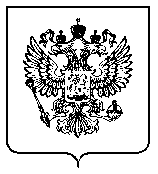 ФЕДЕРАЛЬНАЯ СЛУЖБАПО ЭКОЛОГИЧЕСКОМУ, ТЕХНОЛОГИЧЕСКОМУ И АТОМНОМУ НАДЗОРУ(РОСТЕХНАДЗОР)ПРИКАЗФЕДЕРАЛЬНАЯ СЛУЖБАПО ЭКОЛОГИЧЕСКОМУ, ТЕХНОЛОГИЧЕСКОМУ И АТОМНОМУ НАДЗОРУ(РОСТЕХНАДЗОР)ПРИКАЗФЕДЕРАЛЬНАЯ СЛУЖБАПО ЭКОЛОГИЧЕСКОМУ, ТЕХНОЛОГИЧЕСКОМУ И АТОМНОМУ НАДЗОРУ(РОСТЕХНАДЗОР)ПРИКАЗФЕДЕРАЛЬНАЯ СЛУЖБАПО ЭКОЛОГИЧЕСКОМУ, ТЕХНОЛОГИЧЕСКОМУ И АТОМНОМУ НАДЗОРУ(РОСТЕХНАДЗОР)ПРИКАЗ____________________№_________________МоскваО внесении изменений в федеральные нормы и правила в области промышленной безопасности «Правила безопасности при разработке угольных месторождений открытым способом», утвержденные приказом Федеральной службы по экологическому, технологическомуи атомному надзору от 10 ноября 2020 г. № 436Приложение
к приказу Федеральной службы
по экологическому, технологическому
и атомному надзоруот «___» _________2022 г. № ____Изменения, вносимые в федеральные нормы и правила в области промышленной безопасности «Правила безопасности при разработке угольных месторождений открытым способом», утвержденные приказом Федеральной службы по экологическому, технологическому и атомному надзору от 10 ноября 2020 г. № 436Наименования объектовОсвещенность не менее, люксПлоскость нормируемой освещенностиПримечание1234Территория в районе ведения работ0,2На уровне освещаемой поверхностиУстанавливается техническим руководителем организацииМеста работы горных машин и механизмов5ГоризонтальнаяПо глубине и высоте действия рабочего оборудованияМеста работы горных машин и механизмов8ВертикальнаяПо глубине и высоте действия рабочего оборудованияМеста ручных работ5Горизонтальная-Места ручных работ10Вертикальная-Места разгрузки горнотранспортных машин10ГоризонтальнаяНа уровне освещаемой поверхностиМесто работы гидромониторной установки5ГоризонтальнаяПо всей высоте разрабатываемого уступа в радиусе действия струиМесто работы гидромониторной установки10ВертикальнаяПо всей высоте разрабатываемого уступа в радиусе действия струиМесто укладки породы
в гидроотвал5Горизонтальная-Территория свеженамытых гидроотвалов0,2Горизонтальная-Место производства буровых работ10ВертикальнаяНа высоту станкаКабины машин
и механизмов30ГоризонтальнаяНа высоте 0,8 м от полаПомещение землесосной установки и район зумпфов10ГоризонтальнаяВ помещениях землесосной установки на высоте 0,8 м от полаКонвейерные поточные линии5--Зона обслуживания барабанов конвейеров10Горизонтальная-Помещения на участках для обогрева работников10Горизонтальная-Лестницы, спуски с уступа на уступ3--Постоянные пути движения работников1Горизонтальная-Технологические дороги
в пределах объекта горных работ0,5 - 3ГоризонтальнаяВ зависимости от интенсивности на уровне движения автотранспортаЖелезнодорожные пути
в пределах объекта горных работ0,5ГоризонтальнаяНа уровне верхнего строения пути